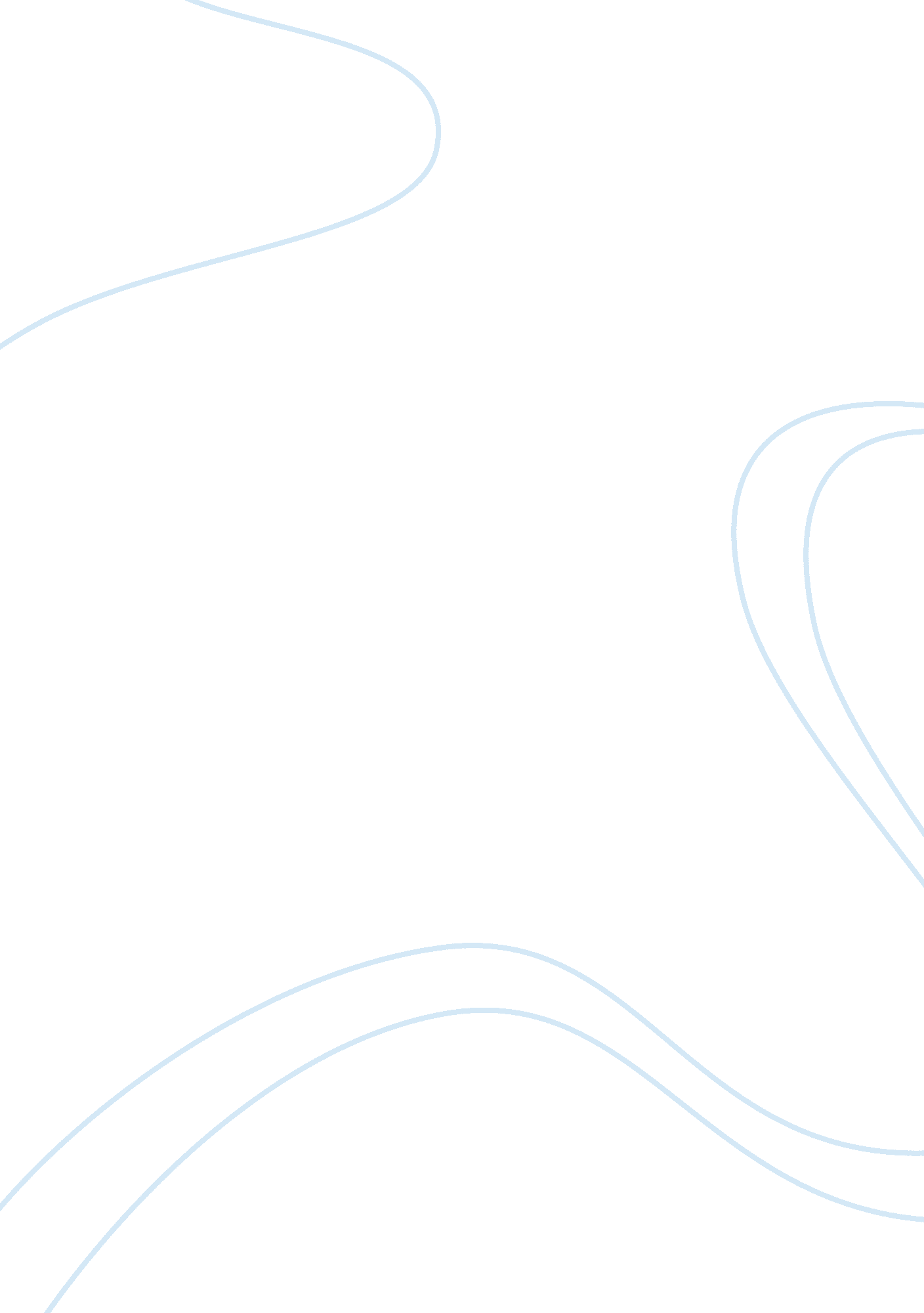 Driving mobile phonePsychology, Behaviorism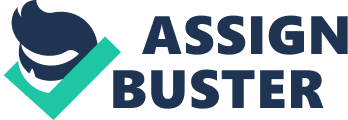 Persuasive Essay Using Cellphones While Driving Mobile Phone use while driving is common, but widely considered dangerous. Due to the number of accidents that are related to cell phone use while driving, some jurisdictions have made the use of a cell phone while driving illegal. I think use of cell phone while driving should be banned at any time, at any age or any circumstances. Cell phones are also a major distraction to the driver, because it not only occupies one’s eyes but also one’s attention, which should be appointed on the road and though this causes an accident. Statistics showed that in 2009, 5, 474 people were killed in the U. S. because of accidents that involved, distracted driving and another 448, 000 were injured. Cell phones cause distraction and horrible accidents which even led to death. It’s obvious that it is rather dangerous to talk on the cell phone or text while driving. That is not only because you put yourself and other people at risk, but the main reason, I believe, is because it can ruin anyone’s life in a flash of a second. Using the mobile phone while driving impairs driving behavior worse than being drunk. Those talking on either handheld or hands-free cell phones usually drive slightly more slowly, they are 9 percent slower to hit the brakes when necessary, also showed 24 percent more variation in following distance and 19 percent slower to resume normal speed after braking. An experiment was done by CNBC which gave a reference of each condition showing how far in feet they were delayed. Driving sober without a cell phone in hand was forced to stop randomly without notice, commanded by a red light. Unimpaired took . 54 seconds to brake for a total of 55 feet. Legally drunk (. 08), took about 60 feet to stop, and sending a text took roughly 125 feet to come to a complete stop. Many unpredictable consequences may be caused by careless cell phone users; you can be late to the most important date with your potential soul-mate or miss the only opportunity to become a millionaire, by being late to the most important business meeting, and you will remain alone and have to toil for rest of your days. 